As partes supracitadas celebram o presente TERMO ADITIVO ao Termo de Compromisso de Estágio, nos termos da Lei nº 11.788/08, Regulamento de Estágio do IFSP e demais legislação vigente que dispõe sobre estágio.CLÁUSULA PRIMEIRA: Por este instrumento de Aditamento ao Termo de Compromisso de Estágio, celebrado nesta data de.............................., fica aditado para constar que: DESCREVER AS ALTERAÇOES HAVIDAS.CLÁUSULA SEGUNDA – E, por estarem inteiramente de acordo, com as cláusulas estipuladas, as partes assinam este Termo Aditivo, em 03 (três) vias de igual teor para todos os fins e efeitos de direito, juntamente com as testemunhas.(cidade),.......de..........................de 20xx______________________________		_____________________________Unidade Concedente, 					EstagiárioRepresentante legal. Nome completo, 		Nome completo e AssinaturaCarimbo e assinatura_______________________________________________________________________Instituto Federal de Educação, Ciência e Tecnologia de São Paulo(Assinatura e carimbo)_______________________			_______________________            Testemunha					TestemunhaNome:                                                                Nome: RG:                                                                    RG:CPF:                                                                          CPF: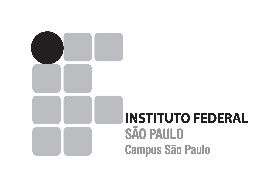 Instituto Federal de Educação, Ciência e Tecnologia de São PauloDiretoria Geral do Campus AraraquaraCoordenadoria de ExtensãoTERMO ADITIVOTERMO ADITIVOINSTITUIÇÃO DE ENSINOINSTITUIÇÃO DE ENSINOInstituição: INSTITUTO FEDERAL DE EDUCAÇÃO, CIÊNCIA E TECNOLOGIA DE SÃO PAULO/IFSP (doravante denominado IFSP)Instituição: INSTITUTO FEDERAL DE EDUCAÇÃO, CIÊNCIA E TECNOLOGIA DE SÃO PAULO/IFSP (doravante denominado IFSP)Endereço: Rua Pedro Vicente n° 625 – Canindé – São Paulo – S.P. – 01109-010Endereço: Rua Pedro Vicente n° 625 – Canindé – São Paulo – S.P. – 01109-010Fone: (11) 2763-7535CNPJ:10.882.594/0001-65Representada pelo Reitor Prof. Eduardo Antonio Modena, nomeado segundo art. 12 da lei nº11.892, de 29 de dezembro de 2008, publicada no Diário Oficial da União de 09 de abril de 2013.Representada pelo Reitor Prof. Eduardo Antonio Modena, nomeado segundo art. 12 da lei nº11.892, de 29 de dezembro de 2008, publicada no Diário Oficial da União de 09 de abril de 2013.UNIDADE CONCEDENTEUNIDADE CONCEDENTEUNIDADE CONCEDENTEUNIDADE CONCEDENTEUNIDADE CONCEDENTERazão Social:Razão Social:Razão Social:(doravante denominada CONCEDENTE)(doravante denominada CONCEDENTE)CNPJ:                                  (empresa)CNPJ:                                  (empresa)Insc. EstadualInsc. EstadualInsc. EstadualCPF:                                     (autônomo)CPF:                                     (autônomo)Fone:Fone:Fone:Endereço:Endereço:Endereço:Endereço:Endereço:CEP:Bairro: Cidade:Cidade:Estado:Representante Legal:Representante Legal:Cargo:Cargo:Cargo:Supervisor de estágio:Supervisor de estágio:Formação Acadêmica:Formação Acadêmica:Formação Acadêmica:Registro Profissional nº:Registro Profissional nº:Órgão:Órgão:Órgão:ESTAGIÁRIOESTAGIÁRIOESTAGIÁRIOESTAGIÁRIOESTAGIÁRIOESTAGIÁRIOESTAGIÁRIOESTAGIÁRIOESTAGIÁRIOESTAGIÁRIOESTAGIÁRIONome:Nome:Nome:Nome:Nome:Nome:Nome:(doravante denominado ESTAGIÁRIO)(doravante denominado ESTAGIÁRIO)(doravante denominado ESTAGIÁRIO)(doravante denominado ESTAGIÁRIO)Curso:Curso:Curso:Curso:Período:Período:Período:Período:Período:Prontuário:Prontuário:RG n°RG n°RG n°CPF:CPF:CPF:CPF:CPF:Data de nascimento:     /     /Data de nascimento:     /     /Data de nascimento:     /     /Endereço:Endereço:Endereço:Endereço:Endereço:Endereço:Endereço:Endereço:Endereço:Endereço:Endereço:CEP:Bairro:Bairro:Bairro:Bairro:Cidade:Cidade:Cidade:Cidade:Cidade:Estado:Fone:Fone:Cel:Cel:Cel:Cel:e.mail:e.mail:e.mail:e.mail:e.mail:Estágio Obrigatório (    )Estágio Obrigatório (    )Estágio Obrigatório (    )Estágio Obrigatório (    )Estágio Obrigatório (    )Estágio Não Obrigatório (    )Estágio Não Obrigatório (    )Estágio Não Obrigatório (    )Estágio Não Obrigatório (    )Estágio Não Obrigatório (    )Estágio Não Obrigatório (    )Portador de Deficiência (    ) SIM   (    ) NÃOPortador de Deficiência (    ) SIM   (    ) NÃOPortador de Deficiência (    ) SIM   (    ) NÃOPortador de Deficiência (    ) SIM   (    ) NÃOPortador de Deficiência (    ) SIM   (    ) NÃOPortador de Deficiência (    ) SIM   (    ) NÃOPortador de Deficiência (    ) SIM   (    ) NÃOPortador de Deficiência (    ) SIM   (    ) NÃOPortador de Deficiência (    ) SIM   (    ) NÃOPortador de Deficiência (    ) SIM   (    ) NÃOPortador de Deficiência (    ) SIM   (    ) NÃO